План работы психолого-педагогического консилиума на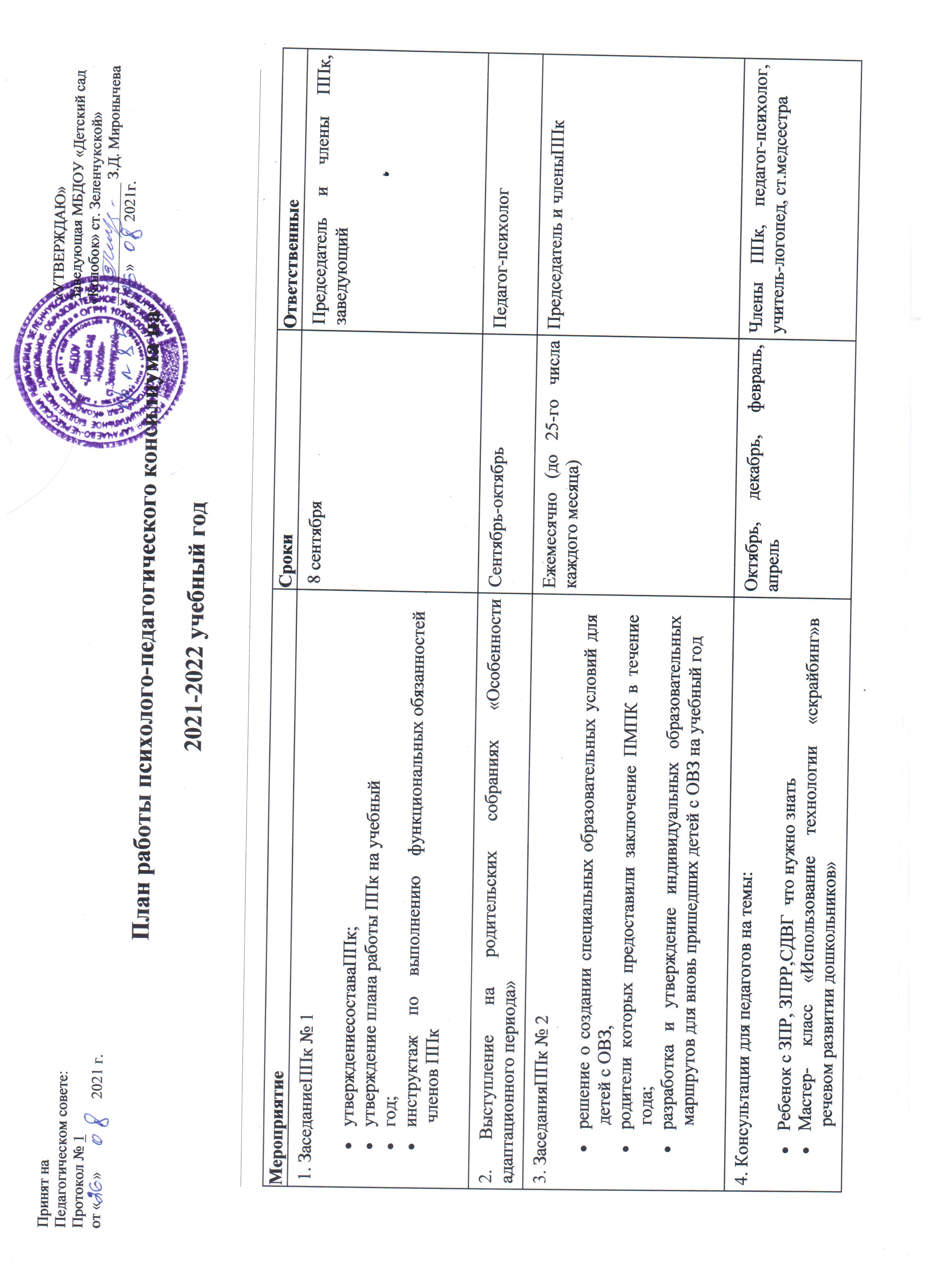 2021-2022 учебный годПринят наПедагогическом совете:Протокол № 1от «      »                   2021 г.  «УТВЕРЖДАЮ»  Заведующая МБДОУ «Детский сад «Колобок» ст. Зеленчукской» ________________ З.Д. Миронычева«        »           2021г.МероприятиеСрокиОтветственные1. ЗаседаниеППк № 1утверждениесоставаППк;утверждение плана работы ППк на учебныйгод;инструктаж по выполнению функциональных обязанностей членов ППк8 сентябряПредседатель и члены ППк, заведующий2. Выступление на родительских собраниях «Особенности адаптационного периода»Сентябрь-октябрьПедагог-психолог3. ЗаседанияППк № 2решение о создании специальных образовательных условий для детей с ОВЗ,родители которых предоставили заключение ПМПК в течение года;разработка и утверждение индивидуальных образовательных маршрутов для вновь пришедших детей с ОВЗ на учебный годЕжемесячно (до 25-го числа каждого месяца)Председатель и членыППк4. Консультации для педагогов на темы:Ребенок с ЗПР, ЗПРР,СДВГ  что нужно знатьМастер- класс «Использование технологии «скрайбинг»в речевом развитии дошкольников»Дети с эпилепсией и оказание первой помощи»Октябрь, декабрь, февраль, апрельЧлены ППк, педагог-психолог, учитель-логопед, ст.медсестра5. Мониторинг индивидуальных достижений детей с ОВЗ и их уровня освоения АООП – промежуточный этапЯнварьПедагог-психолог, учитель-логопед,6. Диагностика готовности к обучению в школе будущих первоклассниковФевраль – мартПедагог-психолог, учитель-логопед7. Мониторинг индивидуальных достижений детей с ОВЗ и их уровня освоения АООП – заключительный этапМайПедагог-психолог, учитель-логопед8. ЗаседаниеППк № 3анализ динамики освоения АООП по результатам мониторинга индивидуальных достижений детей с ОВЗ;принятие решения о переводе ребенка с ОВЗ на следующий учебный год с сохранением текущей АООП или направлении на ПМПК для смены АООП (по результатам мониторинга);принятие решения о необходимости направления на ПМПК ребенка с ОВЗ для получения АООП при переходе на следующий уровень образования (по результатам мониторинга);формирование предварительных списков детей с ОВЗ на следующий учебный годМай – июньПредседатель и члены ППк, педагог-психолог, учитель-логопед 9. ЗаседаниеППк № 4формирование окончательных списков детей с ОВЗ на следующий учебный год;разработка и утверждение индивидуальных образовательных маршрутов для детей с ОВЗ на следующий учебный годанализ психолого-педагогического сопровождения детей за учебный год;итогиработыППк;оформлениеаналитическогоотчетаДо1 июляПредседатель и члены ППк, педагог-психолог, учитель-логопед10. Проведение групповых и индивидуальных коррекционно-развивающих занятий с детьми с ОВЗ в соответствии с их заключением ПМПКВ течениегодаПедагог-психолог, учитель-логопед11. Прием документов на детей с ОВЗ (заключение ПМПК, заявление на создание специальных условий)В течение года (с приходом детей)Председатель и членыППк12. Выявление детей с ОВЗ и детей «группы риска»В течениегодаПедагог-психолог, учитель-логопед13. Разработка АООП по новым направлениям, когда в детский сад приходит ребенок с заключением ПМПК и рекомендациями о разработке АООП, по которой специалисты еще не работалиВ течение года (с приходом детей)Председатель и члены ППк, специалисты14. Консультирование родителей и диагностика детей по запросам родителей и/или педагоговВ течение года по запросам, в соответствии с графикомЧлены ППк, педагог- психолог, учитель-логопед15. Внеплановые заседания по запросам администрации, педагогов, родителейизменение формы обучения или АООП для воспитанника с ОВЗ;направление воспитанника на ПМПК для получения рекомендаций по созданию специальных условий обучения;решение конфликтных и спорных ситуацийВ течениегодаПредседатель и члены ППк, администрация (при необходимости)